Mastery Coding 5E Lesson Plan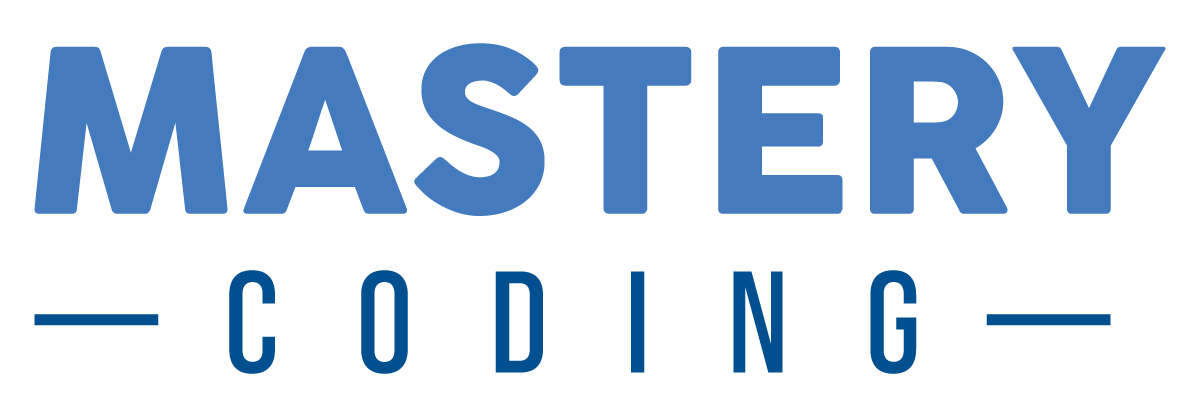 Grade Band: Foundations License (Elementary School)Stage 1Stage 2Stage 2 ContinuedTeaching Tip: If students are not answering this movement activity correctly, stop and re-teach.“There is no greater agony than bearing an untold story inside you.” ― Maya AngelouStage 3Stage 4“If the book is true, it will find an audience that is meant to read it.” — Wally LambStage 5Cross-Disciplinary Learning Connections (optional)Extended Learning Opportunities (OPTIONAL)Self ReflectionLESSON TITLEWhat’s Your Digital Footprint?Materials NeededCOURSE  Cyber Safety: How to Make a PasswordOne “Safe or Unsafe?” worksheet per studentHat and sunglasses for teacher to wear or some other type of costume/disguiseUNIT1ISTE StandardsESTIMATED TIME40-50 minutes2a- Students cultivate and manage their digital identity and reputation and are aware of the permanence of their actions in the digital world.2b- Students engage in positive, safe, legal and ethical behavior when using technology, including social interactions online or when using networked devices.ESSENTIAL QUESTIONWhat is a digital footprint?What types of information can I share online?LEARNING OBJECTIVEStudents will be able to:Understand the difference between private and personal information.Define digital footprint and understand that your “trail” stays online forever.Behave responsibly online aware that all online interaction creates a digital footprint.ACADEMIC VOCABULARYDigital Footprint: the information about a particular person that exists on the Internet as a result of their online activity whether it has been deleted or not.  Private Information: identifying and unique information about an individual that should not be shared online or in person such as: email address, passwords, full name, school name, home address, birthdate). However, this can be shared with a trusted adult.Personal Information: information about an individual that is ok to be shared online or in person such as: favorite food, movies, TV show, number of siblings, first name, city of residence.CAREER CONNECTIONSHuman resources and supervisors will look at a potential employee’s digital footprint before inviting them for an interview.Law enforcement will look at digital footprints to gather in civil and criminal investigationsENGAGETEACHER DOESSTUDENT DOESEstimated Time5 minutesWHOLE CLASS ACTIVITY:    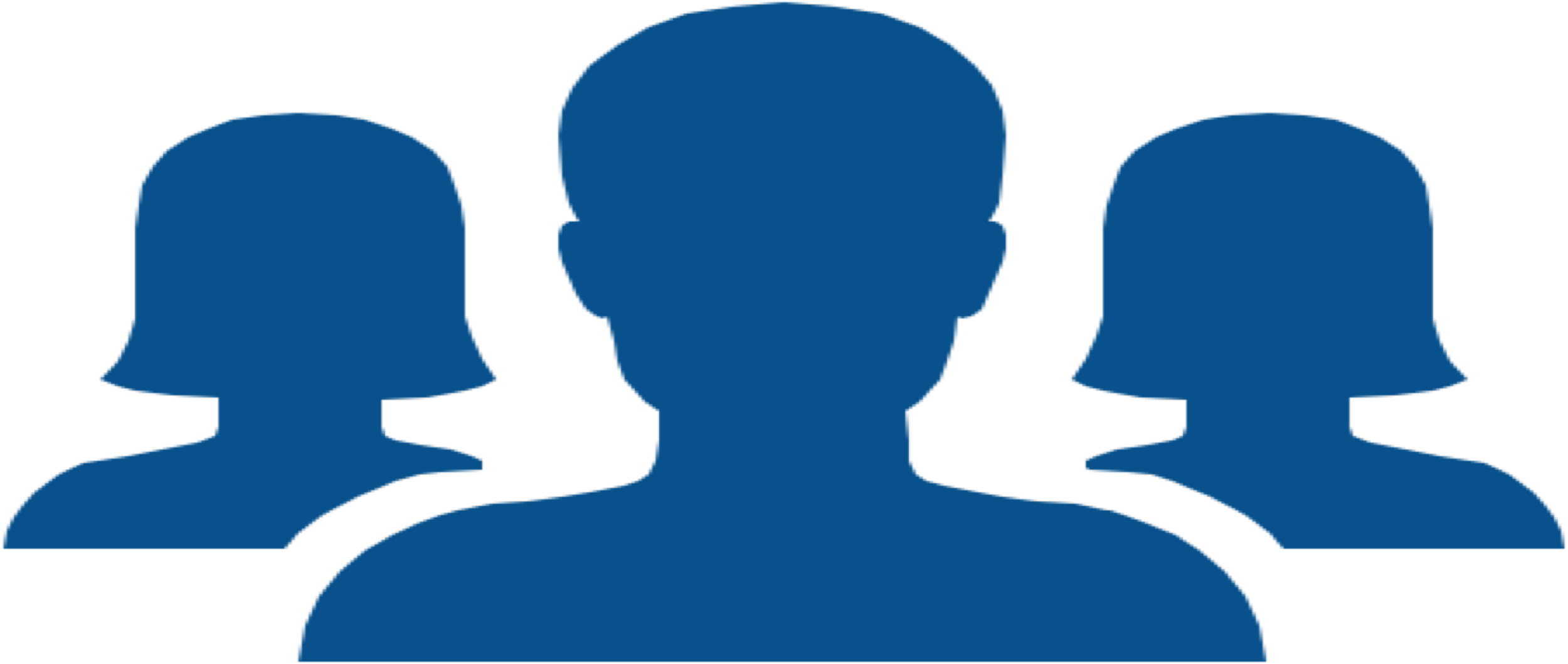 Tell students to stand up and get ready to move around the room.Put on a kooky hat and sunglasses disguise to ham it up.[SLIDE #2]Ask students what they would do if a stranger came up and asked them:“Hey kiddo, help me out? I’m collecting information for a top secret organization you’ve never heard of and I need you to give me: Your parents’ phone number? Your home address?Where do you go to school?Your birthdate?Also, can you bring me their driver’s license, checkbook, and kitchen toaster, too?Take off your hat and sunglasses.Have a discussion about what an appropriate response would be.Students answer questions.Students may say that they were uncomfortable answering, because they are taught not to tell strangers their private information.EXPLORETEACHER DOESSTUDENT DOESEstimated Time10 minutes[SLIDE #3]Define private information: identifying and unique information about an individual that should not be shared online or in-person such as: email address, passwords, full name, school name, home address, birthdate, etc. However, this can be shared with a trusted adult.Define personal information: information about an individual that is okay to be shared online or in-person such as: favorite food, movies, TV show, number of siblings, first name, city of residence, etc.MOVEMENT ACTIVITY[SLIDE #4]Explain to students that we are going to move around and answer questions to see if they know the difference between personal and private information. They must be able to explain their reasoning.  Emphasize that it’s important they show what they personally think, as some students may follow others.Assign the left side of the room to “private information” and the other side to “personal information”- write this on the board so they can see where they have to go.Have students stand up. Say: “When I name a type of information, then answer it by walking to the corresponding part of the room.”Students listen to instructions.EXPLORETEACHER DOESSTUDENT DOESEstimated Time5-10  minutes[SLIDE # 5-12]Show one slide at a time and wait for students to walk to the corresponding sides of the room. Your parents’ credit card number.Your favorite basketball team.Your favorite ice cream flavor.Your email address.What city you live in.Your full name.Your school name.Your email password.[SLIDE #13]Reiterate the number one rule:“When in doubt about whether or not you should share it, the answer is NO! Safety first…go ask an adult.”Students should be answering by walking to a specific part of the room to show their understanding.EXPLAINTEACHER DOESSTUDENT DOESEstimated Time5-10  minutes[SLIDE #14]Explain definition of digital footprint: the information about a particular person that exists on the Internet as a result of their online activity whether it has been deleted or not.  [SLIDE #15]Show video to explain digital footprint. [SLIDE #16]Have a discussion:Be aware of giving out private information, if you aren’t sure if it’s ok to post or share by asking a trusted adultRemind students that “even if you delete the post, it is still a part of your digital footprint.”Say- “Pretend that your future boss or your parent(s) are watching what you post- would you want them seeing those posts? If not, do not post it.” Say- “Be sure you are also considering others by asking for permission before you tag or post a video, picture, text of another person”Students should say that their posts should be appropriate for their boss and/or parenELABORATETEACHER DOESSTUDENT DOESEstimated Time15  minutesSMALL GROUP ACTIVITY:  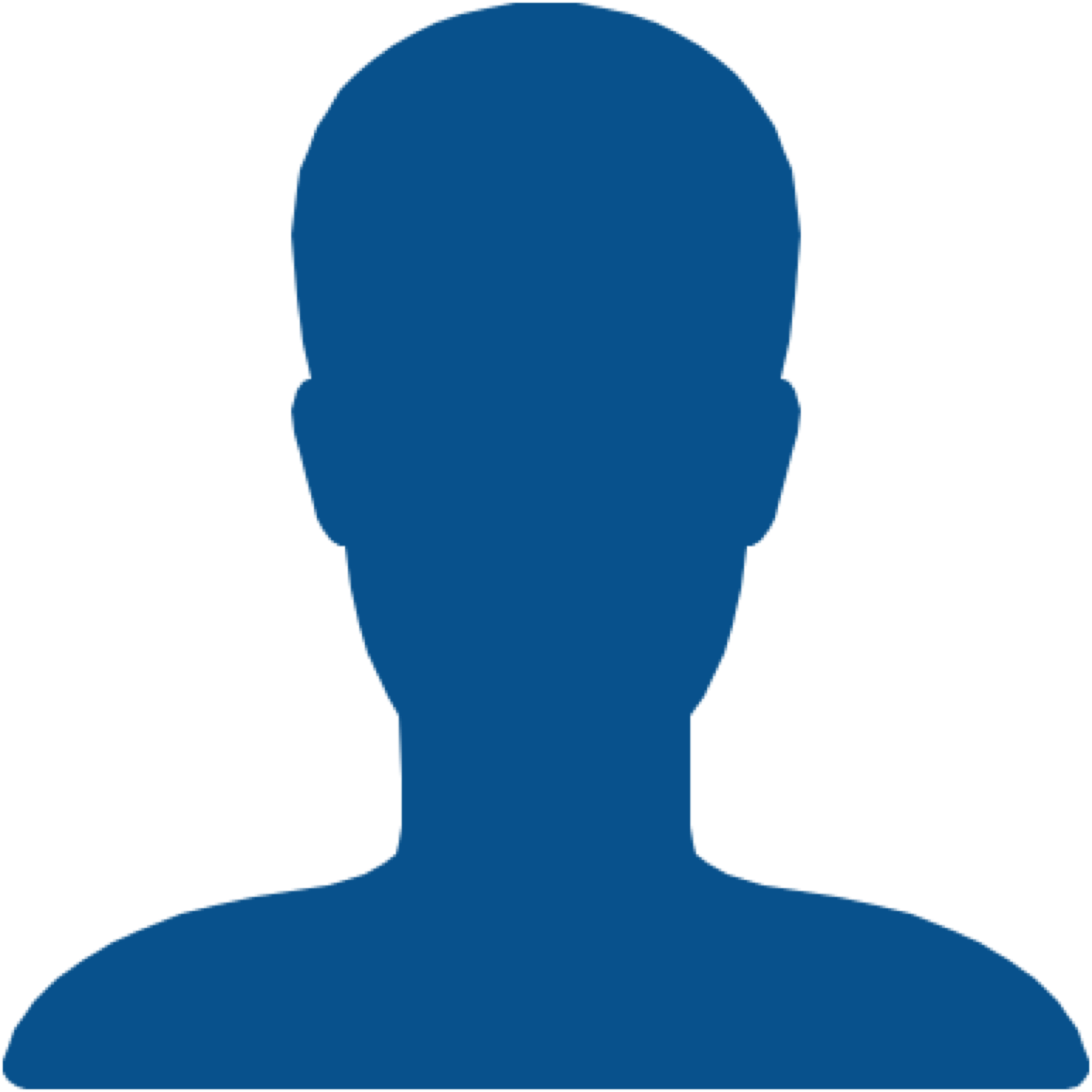 [SLIDE #17]Pass out “Safe or Unsafe?” worksheet to each student Instruct students to work in pairs to categorize scenarios and be ready to explain their reasoningGather class back together after 10 minutes, call on pairs to answer and explain reasoning Correct answers- unsafe, safe, safe, unsafe, safe, safeStudents get into pairs with those at different tables to complete worksheet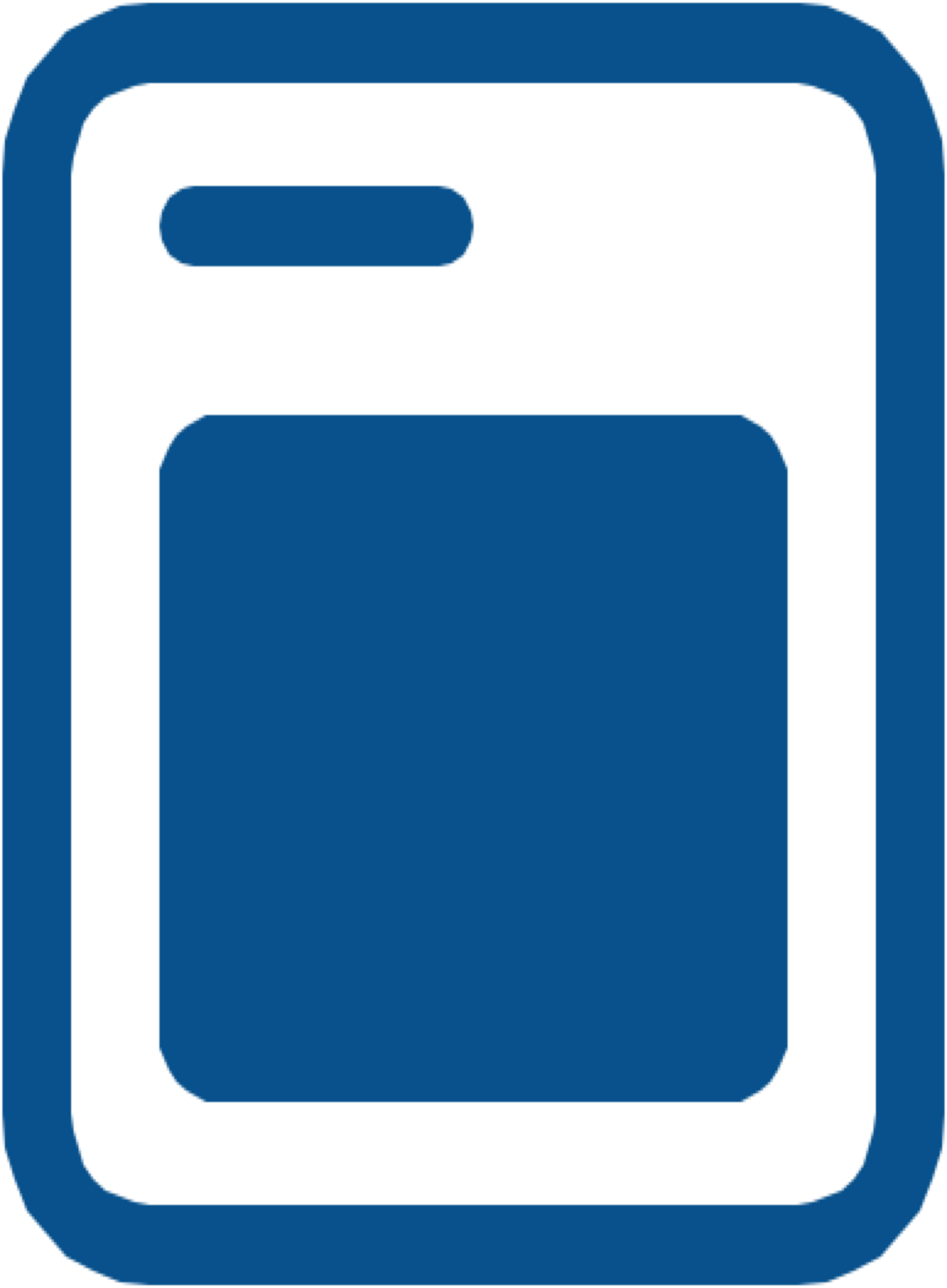 Students should be able to discern between private (unsafe) and personal information (safe) in order to complete activityEVALUATETEACHER DOESSTUDENT DOESEstimated Time5  minutesWHOLE CLASS ACTIVITY:  [SLIDE #18]Review digital footprint, private and personal informationAsk: “Should you share private and personal information with unknown individuals?” Private- no, personal- yesAsk: “In what situation(s) might you share your private information and with whom?”With trusted adults, answers vary, ie- when your teacher requests your private information or a safe website.Ask: “Can your digital footprint be deleted”? NoStudents respondELAStudents write a letter to their parents explaining why it is important to create a safe and secure passwordMathStudents analyze and create sequences and patterns with numbers (odd numbers, even numbers, every other odd number, and so on)ScienceWhat animals use a “password system” for safety. (i.e. mother lions calling their cubs, whale using sounds waves to communicate, antelopes on the safari, and so on)Additional Activities & Outside ResourcesTeach students that if they ever forget their password, websites have a PASSWORD RESET feature… walk them through the process.What went well?What might need to be re-taught or re-imagined?Do any students still need more help?